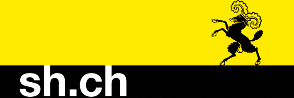 Bestätigung Mutterschaftsurlaubfür Erziehungsberechtige, welche Betreuungsgutschriften des Kantons Schaffhausen erhalten_____________________________________________________________________________RahmenbedingungenDas Gesetz zur Förderung der familienergänzenden Kinderbetreuung im Vorschulalter (KiBe-Gesetz; SHR 860.100) bezweckt, die Vereinbarkeit von Familie und Erwerbstätigkeit / Ausbildung zu fördern. Zu diesem Zweck gewährt der Kanton Schaffhausen Finanzhilfen in Form von Betreuungsgutschriften. Die Betreuungsgutschriften werden erwerbstätigen, in Ausbildung stehenden oder stellensuchenden Erziehungsberechtigten mit Wohnsitz im Kanton Schaffhausen gewährt, die noch nicht schulpflichtige Kinder haben, welche regelmässig eine bewilligte resp. gemeldete Betreuungseinrichtung besuchen (Art. 1 f. KiBe-Gesetz).   _____________________________________________________________________________Personalien erziehungsberechtigte Person:Vorname, Name:	     Strasse:	     PLZ Ort:	     _________________________________________________________________________________Angaben Arbeitgeber:Name des Arbeitgebers:	     Kontaktperson für Rückfragen: 		Name:			     			Telefonnummer:	     			Emailadresse:		     _________________________________________________________________________________Bestätigung (nur gültig, wenn vollständig ausgefüllt):Wir bestätigen mit unserer Unterschrift, dass oben genannte Person während ihres Anstellungsverhältnisses bei uns	den gesetzlich geregelten Mutter- / Vaterschaftsurlaub bezogen hat von       bis      .	zusätzlich bezahlt abwesend war / sein wird (Ferienbezug, Überstundenausgleich, etc.) 	von       bis      .	zusätzlich unbezahlt abwesend war / sein wird von       bis      .	seit / ab       wieder bei uns erwerbstätig ist / sein wird.Bemerkungen:      Ort, Datum      			Unterschrift 		______________________________			(mit Firmenstempel)